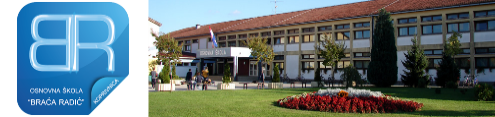               REPUBLIKA HRVATSKA KOPRIVNIČKO-KRIŽEVAČKA ŽUPANIJA     OSNOVNA ŠKOLA „BRAĆA RADIĆ“                   K O P R I V N I C AKLASA: 007-04/22-03/04URBROJ: 2137-30-09-22-1Koprivnica, 18.2.2022. godine                                                             		 Članovima Školskog odbora								Osnovne škole							  „Braća Radić“ Koprivnica  -  svima  -P O Z I VPozivam Vas na 20. sjednicu Školskog odbora Osnovne škole „Braća Radić“ Koprivnica koja će se održati dana  21.2.2022. (ponedjeljak)  u prostorijama Osnovne škole „Braća Radić“ Koprivnica u 17:00 sati.Za sjednicu predlažem sljedećiD N E V N I    R E DPreraspodjela Financijskog plana Osnovne škole "Braća Radić" Koprivnica za 2021. godinu.Godišnji izvještaj o izvršenju Financijskog plana Osnovne škole "Braća Radić" Koprivnica za razdoblje siječanj-prosinac 2021. godine.Odluka o raspodjeli rezultata, načinu korištenja viška prihoda u 2022. godini te načinu pokrića manjka.Razno.-			       		PREDSJEDNIK ŠKOLSKOG ODBORA:							Josip Pankarić, prof., v.r.Dostaviti:1. Josip Pankarić- joza.pankaric060@gmail.com, predsjednik Školskog odbora2. Renata Blažinec, članica –blazinec.r@gmail.com 3. Kristina Bunić-Lovrek, članica- kristina.bunic1@gmail.com 4. Dijana Franjo Čordaš, članica - dijanakc@net.hr5. Marija Zovko, članica marija.zovko@calsberg.hr 6.Tomislav Golubić, član- tomislav.golubic@koprivnica.hr7. Vesna Peršić Kovač, članica- vpkovac@muzej-koprivnica.hr8. Krešo Grgac, kreso.grgac@skole.hr, ravnatelj Škole